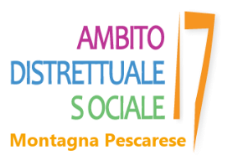 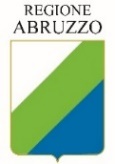 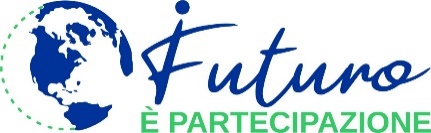 All’Ufficio di PianoEnte d’Ambito Distrettuale Sociale n. 17 “Montagna Pescarese”Comune di ManoppelloCorso Santarelli, 4665024 MANOPPELLOOggetto: domanda per Selezione Progetto “Futuro è Partecipazione”Il/la Sottoscritto/a ______________________________, nato/a a __________________________________ il __________________, residente a _________________________________________________________, via ___________________________________________, n. ___________ Codice Fiscale ________________________________ tel/cell. ___________________________________e mail. _____________________________________________________CHIEDEdi partecipare alla selezione, per titoli e colloquio, relativa al Progetto “FUTURO E’ PARTECIPAZIONE”  A tal fine,DICHIARAAi sensi del DPR 445/2000, consapevole delle responsabilità penali che comporta il rilascio di dichiarazionifalse o mendaci, di trovarsi nelle seguenti condizioni (barrare con una crocetta le caselle che interessano):Di essere residente nel Comune di _____________________________ al momento della scadenza dell’Avviso; Di aver compiuto _________ anni alla data di scadenza dell’Avviso;Di essere in possesso della cittadinanza italiana o di uno dei paesi U.E oppureDi essere cittadino extracomunitario in possesso di permesso di soggiorno di lunga durata CE;Di essere disoccupato/inoccupato dalla data del __________________________________________;Di essere iscritto presso il Centro per l’impiego di _________________dal____________________;Di non beneficiare di indennità di disoccupazione, cassa integrazione o mobilità, reddito di cittadinanza, reddito di inclusione; Di essere in possesso del seguente titolo di studio: ________________________________________ conseguito presso _______________________________________________________ in data _____________ con votazione ______________;Di avere un reddito ISEE di € ______________________per l’annualità 2021; Di essere fisicamente idoneo/a allo svolgimento delle mansioni individuate dal bando; Di saper usare i più diffusi strumenti informatici (PC e Tablet), possedere adeguate conoscenze informatiche (internet, posta elettronica);avere il godimento dei diritti civili e politici;Di avere disponibilità agli spostamenti, con mezzi propri, in qualsiasi zona del territorio di riferimento;DICHIARA INOLTREDi essere informato/a, ai sensi dell’ex art. 13 del D.Lgs 196/2003 e del Regolamento (UE) 2016/679 (GDPR) in materia di protezione dei dati personali, che i dati forniti sono acquisiti dall’Ufficio di Piano dell’Ecad 17, ente responsabile della procedura selettiva, per le finalità di espletamento delle attività concorsuali e saranno trattati per le finalità connesse alla gestione del rapporto stesso ed alla realizzazione del progetto. Il trattamento dei dati avverrà con l’utilizzo di procedure anche informatizzate, nei modi e nei limiti necessari per perseguire le predette finalità. Allega la seguente documentazione (barrare le caselle dei documenti allegati):Copia fotostatica di un valido documento di identità o di riconoscimento equipollente;Copia permesso di soggiorno di lunga durata CE (per i cittadini extracomunitari);Dichiarazione sostitutiva unica (ISEE) resa ai sensi del D.P.C.M. 159/2013 e s.m.i., relativa ai redditi dichiarati dal nucleo familiare nell’anno 2021, riferiti all’anno 2020; Certificato rilasciato dal Centro per l’impiego comprovante lo stato di disoccupazione/inoccupazione e il periodo di riferimento; Copia fotostatica del titolo di studio; Curriculum vitae.Allega, inoltre:_______________________________________________________________________;_______________________________________________________________________;_______________________________________________________________________Dichiara, infine, di essere consapevole che la presente domanda di partecipazione non costituisce vincolo per l’Ecad 17 e che l’eventuale inserimento nelle attività previste dall’avviso non determina l’instaurazione di un rapporto di lavoro.(Data e Luogo) _________________________________________                                                                                                     Il/La dichiarante                                                                                 _____________________________________________